Temat: Poznajemy HiszpanięZabawa naśladowcza „Lecimy samolotem do Hiszpanii”Dzieci naśladują zapinanie pasów i start samolotu. Następnie udają, że lecą samolotem.Można użyć baloników w kolorach flagi Hiszpanii jako skrzydła samolotu. Flaga Hiszpanii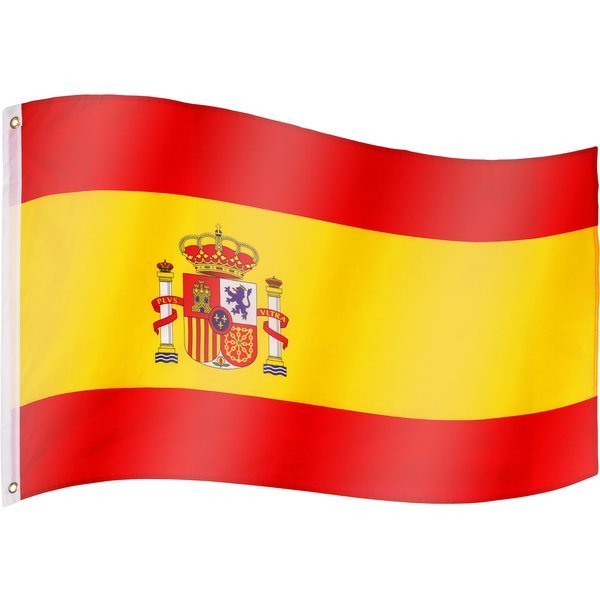 Jest to prostokąt podzielony na trzy poziome pasy – czerwony, żółty, czerwony. Z lewej strony na środkowym pasie znajduje się godło królewskie w otoczeniu słupów Herkulesa. Uważa się że kolor czerwony flagi symbolizuje kolor torreadora (tłumaczymy dziecku kto to jest), a żółty – kolor piasku areny.Do zadania potrzebujemy mapę Europy. Przypominamy, że Europa to kontynent na którym mieszkamy.  Pokazujemy dziecku, gdzie leży Polska, następnie Hiszpania.Architektura HiszpaniiPałac Królewski w Madrycie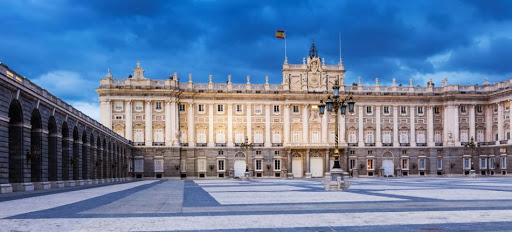 Park Guell 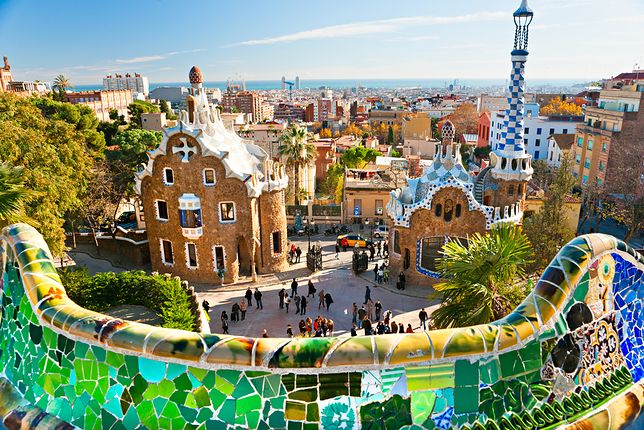 Plaza Mayor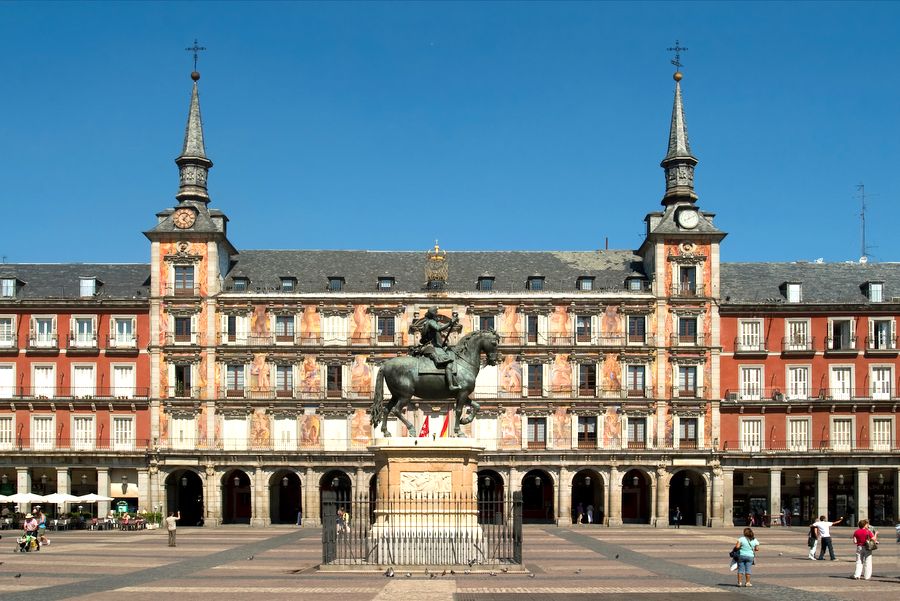 Las Ventas Najważniejsza arena w kraju, najlepsi toreadorzy i najbardziej wojownicze byki.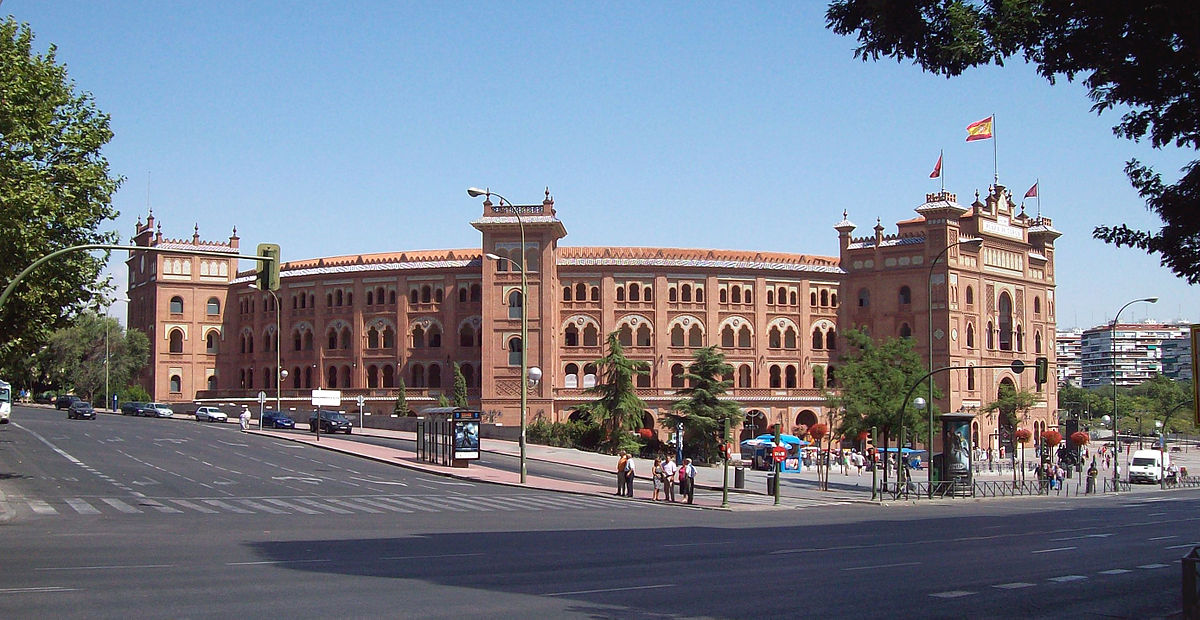 Zabawa „ Zorro” – przypominamy dziecku kim jest Zorro i jak wygląda. Następnie czytamy dziecku rymowankę.„Jam jest słynny Zorro! Zamieszania jest sporo,Jak się zjawiam niespodzianie, gdy Garsija je śniadanie.Gdy piękne dziewczyny mnie zobaczą, od razu głowę i serce dla mnie tracą.Choć twarz moja dobrze za maską schowana,to i tak nie jedna dziewczyna we mnie zamiłowana. To uwielbienie dla mnie to nie z mojej urody,Lecz z zamiłowania do prawdy, wolności i międzyludzkiej zgody.”Zabawa ruchowa Zorro, Zorro, Zorro,                                 - rysowanie palcem w powietrzu kapelusza
Emocji będzie sporo, sporo, sporo,          - pokazanie zdziwienia
Bo czarna maska Zorro, Zorro, Zorro,    - wskazanie oburącz na twarz
Po nocach mi się śni.                                - ułożenie rąk nad głowąNa konia wsiada, wsiada, wsiada,           - naśladowanie dosiadania konia
A w ręku błyszczy szpada, szpada, szpada, - naśladowanie wymachiwania szpadą
I za murami znika, znika, znika,                  - przykucnięcieBo taki jego los.